ФЕДЕРАЛЬНОЕ ГОСУДАРСТВЕННОЕ БЮДЖЕТНОЕ 
ОБРАЗОВАТЕЛЬНОЕ УЧРЕЖДЕНИЕ 
ВЫСШЕГО ОБРАЗОВАНИЯ «РОСТОВСКИЙ ГОСУДАРСТВЕННЫЙ ЭКОНОМИЧЕСКИЙ УНИВЕРСИТЕТ (РИНХ)»ФАКУЛЬТЕТ КОМПЬЮТЕРНЫХ ТЕХНОЛОГИЙ И ИНФОРМАЦИОННОЙ БЕЗОПАСНОСТИИНСТИТУТ РАЗВИТИЯ ТЕХНОЛОГИЙ ЦИФРОВОЙ ЭКОНОМИКИ «ИРТЦЭ»НАУЧНАЯ STARTUP-ЛАБОРАТОРИЯ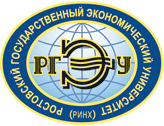 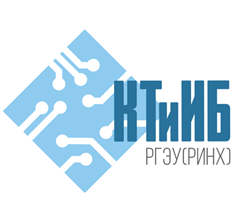 ПРОГРАММАXXII МЕЖДУНАРОДНОЙ НАУЧНО-ПРАКТИЧЕСКОЙ КОНФЕРЕНЦИИ «ПРОБЛЕМЫ ПРОЕКТИРОВАНИЯ, ПРИМЕНЕНИЯ И БЕЗОПАСНОСТИ ИНФОРМАЦИОННЫХ СИСТЕМ В УСЛОВИЯХ ЦИФРОВОЙ ЭКОНОМИКИ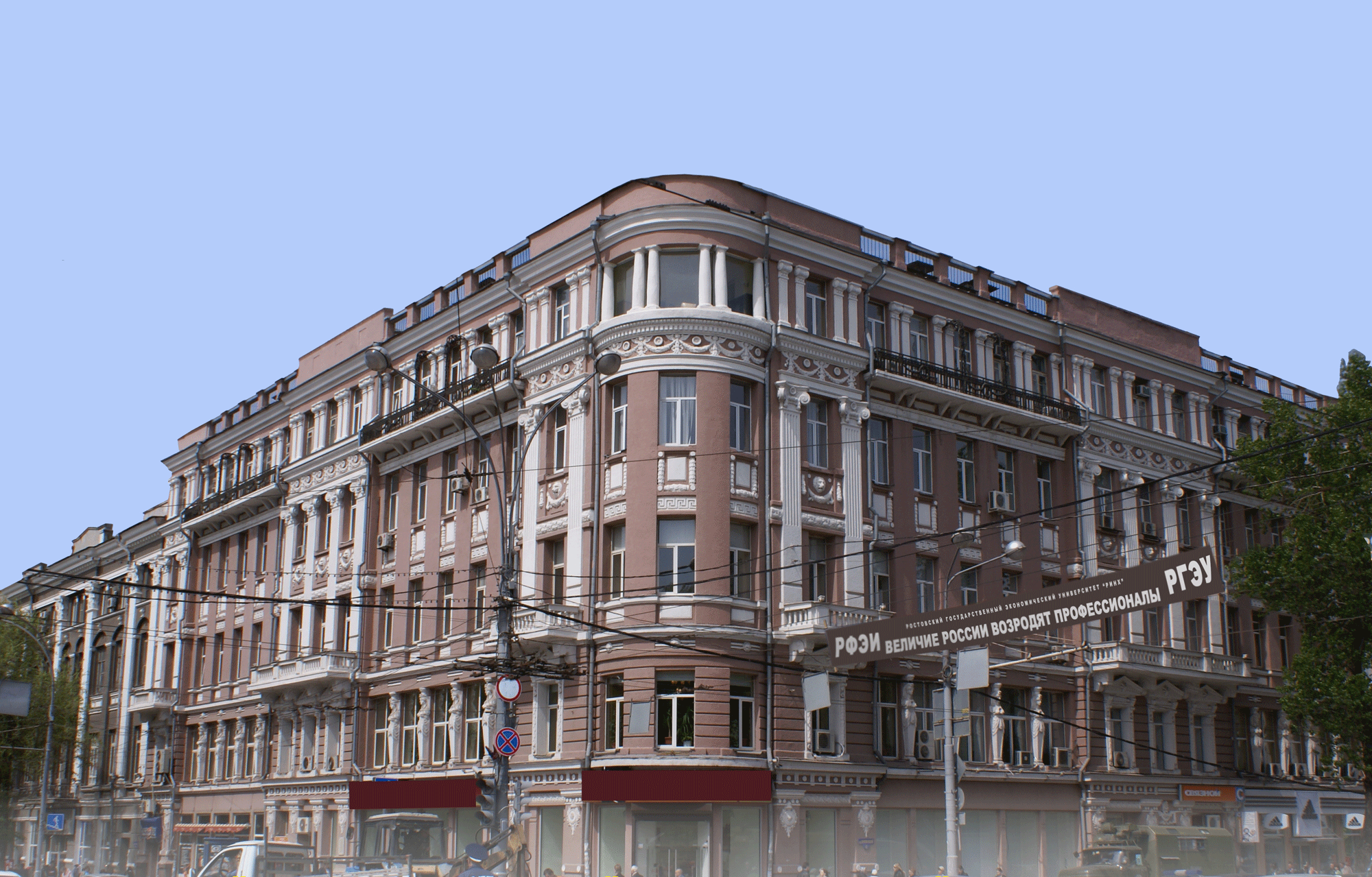 21-22 ноября 2022 годаРостов-на-ДонуПрограммный комитетМакаренко Е.Н., ректор Ростовского государственного экономического университета (РИНХ), д.э.н., профессор, г. Ростов-на-Дону;Альбеков А.У., президент Ростовского государственного экономического университета (РИНХ), д.э.н., профессор, заслуженный деятель науки РФ, член Совета при Президенте РФ по межнациональным вопросам, г. Ростов-на-Дону;Вовченко Н.Г., проректор по научной работе и инновациям Ростовского государственного экономического университета (РИНХ), д.э.н., профессор, общественный представитель АСИ,  г. Ростов-на-Дону;Кузнецов Н.Г., научный руководитель Ростовского государственного экономического университета  (РИНХ), д.э.н., профессор, заслуженный деятель науки РФ, г. Ростов-на-Дону;Усенко Л.Н., научный руководитель направления "Социально-экономические преобразования и правовое регулирование" Ростовского государственного экономического университета  (РИНХ), д.э.н., профессор, заслуженный деятель науки РФ, г. Ростов-на-Дону;Ажмухамедов И.М., заведующий кафедрой информационной безопасности Астраханского государственного университета,  д.т.н., профессор, г. Астрахань;Веселов Г.Е., директор института компьютерных технологий и  информационной безопасности Южного федерального университета,   д.т.н., профессор, г. Таганрог;Власенко А.В., заведующая кафедрой компьютерных технологий и информационной безопасности Кубанского государственного технологического университета, к.т.н., доцент, г. Краснодар;Волкова В. Н., профессор высшей школы киберфизических систем и управления Санкт-Петербургского политехнического университета, д.э.н., профессор, г. Санкт-Петербург;Домакур О.В., доцент кафедры маркетинга института бизнеса Белорусского государственного университета (БГУ), кандидат экономических наук, доцент, г. Минск, Республика Беларусь.Ефимова Е.В., заведующая кафедрой информационных технологий и защиты информации Ростовского государственного экономического университета (РИНХ), к.э.н., доцент, г. Ростов-на-Дону;Мануйленко Э.В., заведующая кафедрой физического воспитания, спорта и туризма Ростовского государственного экономического университета (РИНХ), к.п.н., доцент, г. Ростов-на-Дону;Петренко В.И., и.о. директора института цифрового развития Северо-Кавказского федерального университета по научной работе, заведующий кафедрой организации и технологии защиты информации, к.т.н , доцент, г. Ставрополь; Рутта Н.А., и.о.  заведующего кафедрой фундаментальной и прикладной математики Ростовского государственного экономического университета (РИНХ), к.э.н., доцент г. Ростов-на-Дону;Тищенко Е.Н., декан факультета компьютерных технологий и информационной безопасности Ростовского государственного экономического университета (РИНХ), д.э.н., профессор, г. Ростов-на-Дону;Соколов С.В., заведующий Start-Up-лабораторией, профессор кафедры информационных технологий  и защиты информации Ростовского государственного экономического университета  (РИНХ), д.т.н., профессор  г. Ростов-на-Дону;Хубаев Г.Н., профессор кафедры информационных систем и прикладной информатики  Ростовского государственного экономического университета  (РИНХ), д.э.н., профессор, г. Ростов-на-Дону;Щербаков С.М., заведующий кафедрой информационных систем и прикладной информатики  Ростовского государственного экономического университета  (РИНХ) д.э.н., доцент, г. Ростов-на-Дону.Организационный комитет Тищенко Е.Н., декан факультета компьютерных технологий и информационной безопасности Ростовского государственного экономического университета (РИНХ), д.э.н., профессор, г. Ростов-на-Дону;Алексейчик Т.В., доцент кафедры фундаментальной и прикладной математики Ростовского государственного экономического университета (РИНХ), к.э.н., доцент, г. Ростов-на-Дону;Богачев Т.В., доцент кафедры фундаментальной и прикладной математики, зам. декана факультета компьютерных технологий и информационной безопасности Ростовского государственного экономического университета (РИНХ) по науке, к.ф.-м.н., доцент, г. Ростов-на-Дону;Быков Н.Н., профессор кафедры физического воспитания, спорта и туризма Ростовского государственного экономического университета (РИНХ), к.п.н., доцент, г. Ростов-на-Дону;Жилина Е.В., доцент кафедры информационных технологий и защиты информации Ростовского государственного экономического университета (РИНХ), к.э.н., доцент,  г. Ростов-на-Дону;Калугян К.Х., доцент кафедры информационных систем и прикладной информатики  Ростовского государственного экономического университета  (РИНХ), к.э.н., доцент, г. Ростов-на-Дону;Лозина Е.Н., доцент кафедры информационных систем и прикладной информатики,  зам. декана факультета компьютерных технологий и информационной безопасности Ростовского государственного экономического университета (РИНХ) по воспитательной работе;Назарян С.А., доцент кафедры информационных технологий и защиты информации Ростовского государственного экономического университета (РИНХ), г. Ростов-на-Дону;Сахарова Л.В., профессор кафедры фундаментальной и прикладной математики Ростовского государственного экономического университета (РИНХ), д.ф.-м.н., доцент, г. Ростов-на-Дону;Серпенинов О.В., доцент кафедры информационных технологий и защиты информации Ростовского государственного экономического университета (РИНХ), к.т.н., доцент, г. Ростов-на-Дону;Стрюков М.Б., профессор кафедры  фундаментальной и прикладной математики, д.ф.-м.н., доцент, г. Ростов-на-Дону;Шейдаков Н.Е., доцент кафедры информационных технологий и защиты информации Ростовского государственного экономического университета  (РИНХ), к.ф.-м.н., доцент, г. Ростов-на-Дону;21.11.2021Пленарное заседание11-00, Точка кипения РГЭУ (РИНХ)https://events.webinar.ru/46070815/2055989947Приветственное словоМакаренко Е.Н., ректор Ростовского государственного экономического университета (РИНХ), д.э.н., профессор, г. Ростов-на-Дону;Альбеков А.У., президент Ростовского государственного экономического университета (РИНХ), д.э.н., профессор, заслуженный деятель науки РФ, член Совета при Президенте РФ по межнациональным вопросам, г. Ростов-на-Дону;Вовченко Н.Г., проректор по научной работе и инновациям Ростовского государственного экономического университета (РИНХ), д.э.н., профессор, общественный представитель АСИ, г. Ростов-на-Дону;Кузнецов Н.Г., научный руководитель Ростовского государственного экономического университета  (РИНХ), д.э.н., профессор, заслуженный деятель науки РФ, г. Ростов-на-Дону;Усенко Л.Н., научный руководитель направления "Социально-экономические преобразования и правовое регулирование" Ростовского государственного экономического университета (РИНХ), д.э.н., профессор, заслуженный деятель науки РФ, г. Ростов-на-Дону;Тищенко Евгений Николаевич, декан факультета компьютерных технологий и информационной безопасности Ростовского государственного экономического университета (РИНХ), д.э.н., профессор, г. Ростов-на-ДонуДокладчикиПленарное заседаниеХубаев Георгий Николаевич, профессор кафедры информационных систем и прикладной информатики Ростовского государственного экономического университета  (РИНХ), д.э.н., профессор 
Как оперативно выявлять физических лиц, обладающих способностями для успешного осуществления определенного рода деятельности (на примере деятельности в области разработкиСахарова Людмила Викторовна, профессор кафедры фундаментальной и прикладной математики Ростовского государственного экономического университета (РИНХ), д.ф.-м.н., доцентМатематическое и программное обеспечение распознавания состояния сложных финансово- экономических систем на примере IT - отрасли Ростовской области.Соколов Сергей Викторович, заведующий Start-Up-лабораторией, профессор кафедры информационных технологий  и защиты информации Ростовского государственного экономического университета  (РИНХ), д.т.н., профессорНовые принципы построения оптических компьютеров.Быков Николай Николаевич, профессор кафедры физического воспитания, спорта и туризма Ростовского государственного экономического университета (РИНХ), к.п.н., доцент Методологические аспекты цифровой трансформации физического воспитания студентов СЕКЦИЯ 1.РАЗРАБОТКА ПРОГРАММНОГО ОБЕСПЕЧЕНИЯ 
И КИБЕРБЕЗОПАСНОСТЬ21.11.22 13-30conf.rsue.ru/2111sec1СЕКЦИЯ 2.ИНФОРМАЦИОННЫЕ СИСТЕМЫ В ПРЕДМЕТНЫХ ОБЛАСТЯХ21.11.22 13-30conf.rsue.ru/2111sec2СЕКЦИЯ 3.ИННОВАЦИОННЫЕ ТЕХНОЛОГИИ В СФЕРЕ ФИЗИЧЕСКОЙ КУЛЬТУРЫ, СПОРТА И ТУРИЗМА22.11.22 14-00РЕГИОНАЛЬНЫЙ КРУГЛЫЙ СТОЛ «КИБЕРБЕЗОПАСНОСТЬ И ИСКУССТВЕННЫЙ ИНТЕЛЛЕКТ»conf.rsue.ru/22112222.11.22 14-00